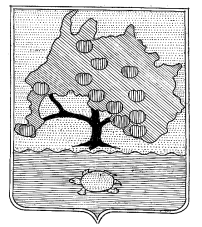             КОМИТЕТ ПО УПРАВЛЕНИЮ МУНИЦИПАЛЬНЫМ ИМУЩЕСТВОМ                                              МУНИЦИПАЛЬНОГО ОБРАЗОВАНИЯ                     «ПРИВОЛЖСКИЙ РАЙОН» АСТРАХАНСКОЙ ОБЛАСТИ           РАСПОРЯЖЕНИЕот   ___________2017 г. №  ____________с. НачаловоО проведении аукциона по продажеземельного участка, расположенногопо адресу: с. Началово, ул. Ленина, 59 «Ж»	На основании  ст. ст. 39.1,  39.11  Земельного кодекса Российской Федерации,   ст.ст. 63,64 Устава муниципального образования «Приволжский район», п.п. 3.1.5 п.3. «Положения о комитете по управлению муниципальным имуществом муниципального образования «Приволжский район»	1. Организовать и провести аукцион по продаже в собственность земельного участка с кадастровым номером 30:09:050405:206, из категории земель населенных пунктов, площадью 10 кв.м., расположенного по адресу: Астраханская область, Приволжский район, с. Началово, ул. Ленина, 59 «Ж» с разрешенным использованием для установки торгового павильона.2. Определить способ продажи – аукцион, открытый по составу участников и по форме подачи предложений по цене продажи земельного участка.            3. Установить условия аукциона:3.1. Начальную цену продажи за земельный участок сумме 13 000 (тринадцать тысяч) руб., на основании отчёта об оценке  от 16 января 2017 г., выполненных обществом с ограниченной ответственностью «Агентство независимой оценки и судебных экспертиз».3.2. Сумму задатка в размере 2 600 (две тысячи шестьсот) рублей. 	3.3. Шаг аукциона в сумме 300 (триста) рублей.	4. Подготовить документацию по проведению аукциона. 	5. Опубликовать извещение о проведении аукциона на официальном сайте торги (torgi.gov.ru.) в информационно-телекоммуникационной сети «Интернет»,  на сайте комитета по управлению муниципальным имуществом муниципального образования «Приволжский район».            6. В десятидневный срок со дня составления протокола о результатах аукциона направить победителю  аукциона или единственному принявшему участие в аукционе его участнику три экземпляра подписанного проекта договора купли-продажи земельного участка.Председатель  комитета по управлению муниципальным имуществом муниципального образования«Приволжский район»			                       		      И.В. Колымажнова